REPESCAS 1ª y 2ª EVALUACIÓNCada alumno que haga la que tiene pendiente.1ª EVALUACIÓNTema 1Explica los siguientes conceptos:Diferencia  fundamental entre el método de proyectos y el método científico.Desarrollo sostenible.Energías renovables.Numera y explica las fases del método de proyectos.Tema 2Estos 2 ejercicios, hacer en una hoja y mandar foto.Acotación.(Nota:mide con la Regla).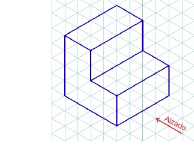 Vistas de esta pieza .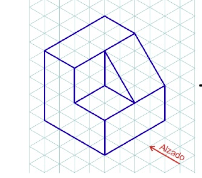 Temas 3 y 4Propiedades de los materiales . Tipos y explicación.La madera. Partes del tronco. Propiedades de la madera.Proceso de obtención de los metales férricos y aplicaciones. Explica de qué están hechas las siguientes aleaciones:Latón:           b) Bronce:       c) Hojalata:     d) Fundición.2ª EVALUACIÓNTEMA 5Diferencia los conceptos de estructura, carga y esfuerzo. Explica los elementos más importantes de una estructura              con los esfuerzos que soportan y la simbología de estos. Explica las condiciones básicas que debe cumplir una estructura. Calcula la máxima carga así como la máxima masa que resistirá un perfil triangular de acero ( 350 N / mm2) con 35 cm de base y 20 cm de altura.TEMA 6Diferencia los conceptos de elementos de transmisión y transformación del movimiento.Expresa 50 R.P.M. en el sistema internacional.En un polipasto de 20 poleas, ¿ Qué resistencia puede vencerse al aplicar una fuerza de 100N?. 8)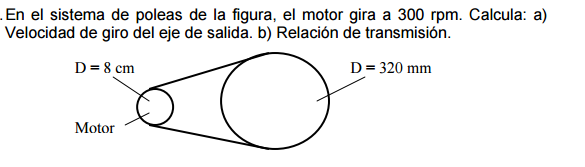    9)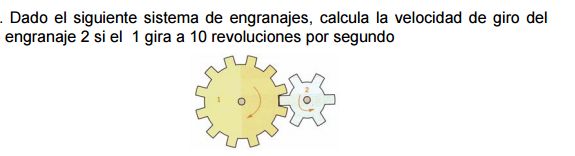 